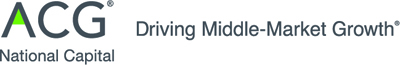 
Special Community Recognition: Community Service Project of the Year 
Nomination Form
for the 20th ACG Corporate Growth Awards
Deadline for submission:  April 30, 2022Community Service Project of the Year (Open to all companies and service providers)ACG National Capital will recognize a company based in the Greater Washington area that has demonstrated success in supporting a charitable activity of its choosing. All companies, including service providers, are eligible to be nominated. The Service Project of the Year selection criteria will include factors such as impact to the identified charity, impact to the national capital region, employee participation, dollars raised for the charity, and other non-monetary contributions to the identified charity. Please submit the following information. Submit dateNominator (name, company, phone, email)Point person contact:Community Service Project of the Year Nominee (Names, Company (s), emails)Point person contact:Has the nominee been notified of and agreed to this submission?Notable 2021 Community Service Project(s)Briefly describe the nominee’s project and its contributions to the National Capital Region’s community through volunteerism and service. Discuss the project’s origins, as well as factors such as: employee participation, dollars raised/contributed, service hours, key accomplishments, etc.Any other factors that you believe make this community service project deserving of special recognition.  Please submit your nomination to:  acgcapital@acg.orgThank you for your submission!ACG National Capital  |  Office 703-584-0246  |  acgcapital@acg.org